PRVA OBAVIJESTCentar za jezična istraživanja (CJI) Filozofskoga fakulteta u Rijeci u suradnji s Hrvatskim društvom za primijenjenu lingvistiku (Regionalni aktiv HDPL-a Rijeka) organizira 2. svibnja 2018. znanstveni simpozij SCIMETH – Etička pitanja u suvremenim lingvističkim istraživanjima kao pretkonferencijski događaj u sklopu 32. međunarodnoga znanstvenoga skupa Hrvatskoga društva za primijenjenu lingvistiku, koji će se održati od 3. do 5. svibnja 2018. godine na Filozofskome fakultetu u Rijeci.Simpozij okuplja sve znanstvenike, a posebice doktorande i poslijedoktorande u bilo kojoj grani filologije, koji su zainteresirani za nove spoznaje o etičkim izazovima u lingvističkim istraživanjima i/ili su i sami u svome radu bili suočeni s nekom etičkom dvojbom. Također, kao slušači dobrodošli su i studenti diplomskih studija.POZVANA PREDAVANJAKristina Cergol Kovačević, Sveučilište u Zagrebu, Etika istraživanja u primijenjenoj lingvistici: što, zašto i kako?Zvjezdana Vrzić, Sveučilište u Rijeci – Sveučilište u New Yorku (SAD)Pitanja etičnosti u jezičnim istraživanjima na terenu i nakon njegaU prvome dijelu simpozija bit će održana dva pozvana predavanja u prijepodnevnim satima, a u poslijepodnevnim će se satima održati okrugli stol Etička pitanja u suvremenim lingvističkim istraživanjima na kojemu sudionici mogu sudjelovati kao slušači ili izlagači. Izlagači će ukratko predstaviti izazov na koji su naišli u svom istraživanju a koji se tiče etike. U okviru okrugloga stola imat će priliku znanstveno se konzultirati o prednostima i nedostacima mogućih rješenja.Brojni su izazovi u području koje je posebno zanimljivo ne samo doktorandima i poslijedoktorandima nego i svim drugim znanstvenicima, koji se nerijetko susreću s raznovrsnim etičkim izazovima kao istraživači ili pak s potrebom procjenjivanja rješenja takvih pitanja kao recenzenti znanstvenih radova ili znanstvenih projekata.Za sudjelovanje na simpoziju, kao izlagač ili kao slušač, potrebno je prijaviti se slanjem popunjene prijavnice na adresu avlastelic@uniri.hr do 10. travnja 2018.Sudionici koji se prijave kao izlagači bit će zamoljeni da pripreme kratak osvrt na etički izazov na koji su naišli osobno ili s kojim su posredno upoznati, o čemu će dobiti podrobne upute odmah po dostavljenoj prijavnici. Svi sudionici simpozija dobit će potvrdu o sudjelovanju na temelju koje će na svojim matičnim ustanovama moći zatražiti dodjelu ECTS-bodova.Kotizaciju u iznosu od 120 kn potrebno je uplatiti najkasnije do 20. travnja 2018. godine. Potvrdu o uplati potrebno je predočiti prilikom registracije sudionika. Na simpoziju neće biti moguće platiti kotizaciju. Za uplatu je potrebno upotrijebiti sljedeće podatke:PRIMATELJ: Filozofski fakultet, Sveučilišna avenija 4, HR-51000 RijekaIBAN: HR9123600001101536455POZIV NA BROJ: OIB-16OPIS: SCIMETH ime i prezime sudionikaObrazac za prijavu te sve dodatne informacije o 3. simpoziju SCIMETH – Etička pitanja u suvremenim lingvističkim istraživanjima nalaze se na mrežnim stranicama Hrvatskoga društva za primijenjenu lingvistiku www.hdpl.hr i Centra za jezična istraživanja www.cji.uniri.hr.ČLANOVI ORGANIZACIJSKOGA ODBORA:Mihaela Matešić, predsjednica Hrvatskoga društva za primijenjenu lingvistikuZvjezdana Vrzić, voditeljica Centra za jezična istraživanjaAnastazija Vlastelić, Regionalni aktiv HDPL-a Rijeka, predsjednica Organizacijskoga odbora Anita Memišević, tajnica Hrvatskoga društva za primijenjenu lingvistiku Borana Morić-Mohorovičić, Regionalni aktiv HDPL-a Rijeka, potpredsjednica Organizacijskoga odboraDiana Stolac, Regionalni aktiv HDPL-a Rijeka Benedikt Perak, Centar za jezična istraživanjaIvana Lalli Paćelat, Regionalni aktiv HDPL-a PulaCecilija Jurčić Katunar, Centar za jezična istraživanjaMirjana Borucinsky, Regionalni aktiv HDPL-a RijekaJakob Patekar, Regionalni aktiv HDPL-a RijekaMateja Fumić, Regionalni aktiv HDPL-a RijekaHrvatsko društvo za primijenjenu lingvistikuCroatian Applied Linguistics SocietyKroatische Gesellschaft für Angewandte LinguistikAssociation croate de linguistique appliquéeAssociazione Croata di linguistica applicataCentar za jezična istraživanja,Sveučilište u RijeciFilozofski fakultet u RijeciCenter for Language Research,Faculty of Humanities and Social 
Sciences, Rijeka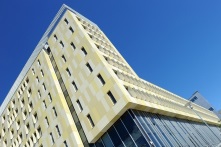 3. simpozij SCIMETH2. svibnja 2018. Filozofski fakultet, Sveučilišna avenija 4, HR-51000 Rijeka3. simpozij SCIMETH2. svibnja 2018. Filozofski fakultet, Sveučilišna avenija 4, HR-51000 Rijeka3. simpozij SCIMETH2. svibnja 2018. Filozofski fakultet, Sveučilišna avenija 4, HR-51000 Rijeka3. simpozij SCIMETH2. svibnja 2018. Filozofski fakultet, Sveučilišna avenija 4, HR-51000 Rijeka3. simpozij SCIMETH2. svibnja 2018. Filozofski fakultet, Sveučilišna avenija 4, HR-51000 Rijeka3. simpozij SCIMETHEtička pitanja u suvremenim lingvističkim istraživanjimaPrijavnica3. simpozij SCIMETHEtička pitanja u suvremenim lingvističkim istraživanjimaPrijavnica3. simpozij SCIMETHEtička pitanja u suvremenim lingvističkim istraživanjimaPrijavnicaSudionik/sudionicaSudionik/sudionicaSudionik/sudionicaIme i prezime:Zvanje:E-adresa:OIB:Telefon ili mobitel:Ustanova zaposlenja ili studijaUstanova zaposlenja ili studijaUstanova zaposlenja ili studijaZaposlen/a pri (naziv ustanove):Student/ica pri (naziv ustanove):Vrsta sudjelovanja na simpozijuVrsta sudjelovanja na simpozijuVrsta sudjelovanja na simpozijuMolimo podcrtati i podebljati odabranu kategoriju:izlagač/izlagačicaslušač/slušačicaZa izlagačeZa izlagačeZa izlagačeMolimo da navedete temu koju želite izložiti